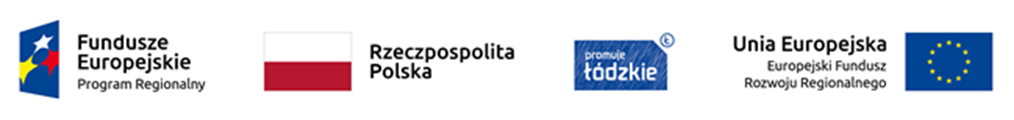 Lista rezerwowa projektów do dofinansowania w ramach Konkursu zamkniętego dla naboru Nr RPLD.04.04.00-IZ.00-10-001/19 w ramach Osi priorytetowej IV Gospodarka niskoemisyjna IV.4 Zmniejszenie emisji zanieczyszczeń w ramach Regionalnego Programu Operacyjnego Województwa Łódzkiego na lata 2014-2020.Lista rezerwowa projektów do dofinansowania w ramach Konkursu zamkniętego dla naboru Nr RPLD.04.04.00-IZ.00-10-001/19 w ramach Osi priorytetowej IV Gospodarka niskoemisyjna IV.4 Zmniejszenie emisji zanieczyszczeń w ramach Regionalnego Programu Operacyjnego Województwa Łódzkiego na lata 2014-2020.Lista rezerwowa projektów do dofinansowania w ramach Konkursu zamkniętego dla naboru Nr RPLD.04.04.00-IZ.00-10-001/19 w ramach Osi priorytetowej IV Gospodarka niskoemisyjna IV.4 Zmniejszenie emisji zanieczyszczeń w ramach Regionalnego Programu Operacyjnego Województwa Łódzkiego na lata 2014-2020.Lista rezerwowa projektów do dofinansowania w ramach Konkursu zamkniętego dla naboru Nr RPLD.04.04.00-IZ.00-10-001/19 w ramach Osi priorytetowej IV Gospodarka niskoemisyjna IV.4 Zmniejszenie emisji zanieczyszczeń w ramach Regionalnego Programu Operacyjnego Województwa Łódzkiego na lata 2014-2020.Lista rezerwowa projektów do dofinansowania w ramach Konkursu zamkniętego dla naboru Nr RPLD.04.04.00-IZ.00-10-001/19 w ramach Osi priorytetowej IV Gospodarka niskoemisyjna IV.4 Zmniejszenie emisji zanieczyszczeń w ramach Regionalnego Programu Operacyjnego Województwa Łódzkiego na lata 2014-2020.Lista rezerwowa projektów do dofinansowania w ramach Konkursu zamkniętego dla naboru Nr RPLD.04.04.00-IZ.00-10-001/19 w ramach Osi priorytetowej IV Gospodarka niskoemisyjna IV.4 Zmniejszenie emisji zanieczyszczeń w ramach Regionalnego Programu Operacyjnego Województwa Łódzkiego na lata 2014-2020.Lista rezerwowa projektów do dofinansowania w ramach Konkursu zamkniętego dla naboru Nr RPLD.04.04.00-IZ.00-10-001/19 w ramach Osi priorytetowej IV Gospodarka niskoemisyjna IV.4 Zmniejszenie emisji zanieczyszczeń w ramach Regionalnego Programu Operacyjnego Województwa Łódzkiego na lata 2014-2020.Lista rezerwowa projektów do dofinansowania w ramach Konkursu zamkniętego dla naboru Nr RPLD.04.04.00-IZ.00-10-001/19 w ramach Osi priorytetowej IV Gospodarka niskoemisyjna IV.4 Zmniejszenie emisji zanieczyszczeń w ramach Regionalnego Programu Operacyjnego Województwa Łódzkiego na lata 2014-2020.L.p.Numer wnioskuBeneficjentTytuł projektuWartość ogółemWnioskowane dofinansowanie 
z EFRR (PLN)Wnioskowane dofinansowanie z EFRR NARASTAJĄCO (PLN)Wynik oceny merytorycznej1WND-RPLD.04.04.00-10-0009/20Gmina SulmierzyceZmniejszenie emisji zanieczyszczeń poprzez wymianę źródeł ciepła w Gminie Sulmierzyce3 722 209,93 zł2 638 080,95 zł                                                                          2 638 080,95 zł 86,25%2WND-RPLD.04.04.00-10-0018/20Gmina DrzewicaZmniejszenie emisji zanieczyszczeń poprzez wymianę źródeł ciepła w Gminie Drzewica   3 215 711,01 zł   2 379 060,97 zł                                                                           5 017 141,92 zł 86,25%3WND-RPLD.04.04.00-10-0012/20Gmina AleksandrówZmniejszenie emisji zanieczyszczeń poprzez wymianę niskosprawnych i nieekologicznych kotłów i pieców na nowe źródła ciepła na terenie Gminy Aleksandrów 978 868,55 zł                                  767 393,14 zł                                                                           5 943 957,38 zł 83,75%4WND-RPLD.04.04.00-10-0013/20Gmina BełchatówNiskoemisyjna Gmina Bełchatów    2 178 588,30 zł   1 654 278,50 zł                                                                           7 598 235,88 zł 83,75%5WND-RPLD.04.04.00-10-0014/20Gmina SzadekOgraniczenie niskiej emisji na terenie Gminy i Miasta Szadek poprzez wymianę źródeł ciepła i termomodernizację w ramach RPO Województwa Łódzkiego na lata 2014 - 2020   3 437 330,40 zł   2 548 239,62 zł                                                                         10 146 475,50 zł 82,50%6WND-RPLD.04.04.00-10-0001/20Gmina Lgota WielkaWymiana źródeł ciepła na terenie Gminy Lgota Wielka    2 679 928,20 zł   2 015 426,50 zł                                                                         12 161 902,00 zł 81,25%7WND-RPLD.04.04.00-10-0004/20Gmina Słupia Zmniejszenie emisji zanieczyszczeń poprzez wymianę źródeł ciepła w Gminie Słupia   2 689 245,30 zł   2 017 271,00 zł                                                                         14 179 173,00 zł 81,25%8WND-RPLD.04.04.00-10-0010/20Gmina MniszkówZmniejszenie emisji zanieczyszczeń poprzez wymianę źródeł ciepła w Gminie Mniszków  1 478 395,00 zł   1 028 585,00 zł                                                                         15 207 758,00 zł 81,25%RAZEMRAZEMRAZEMRAZEM20 380 276,69 zł   15 048 335,68 zł